22 мая в МОБУ «Стогинской СШ» состоялись  3 Школьные краеведческие чтения, которые были посвящены теме «История Стогинской школы». Учителя и ученики приняли активное участие в мероприятии.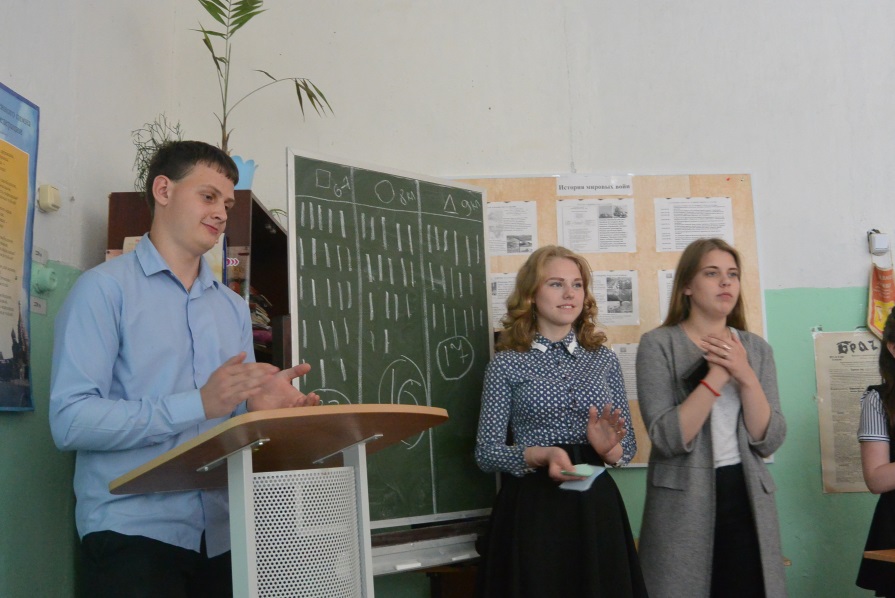 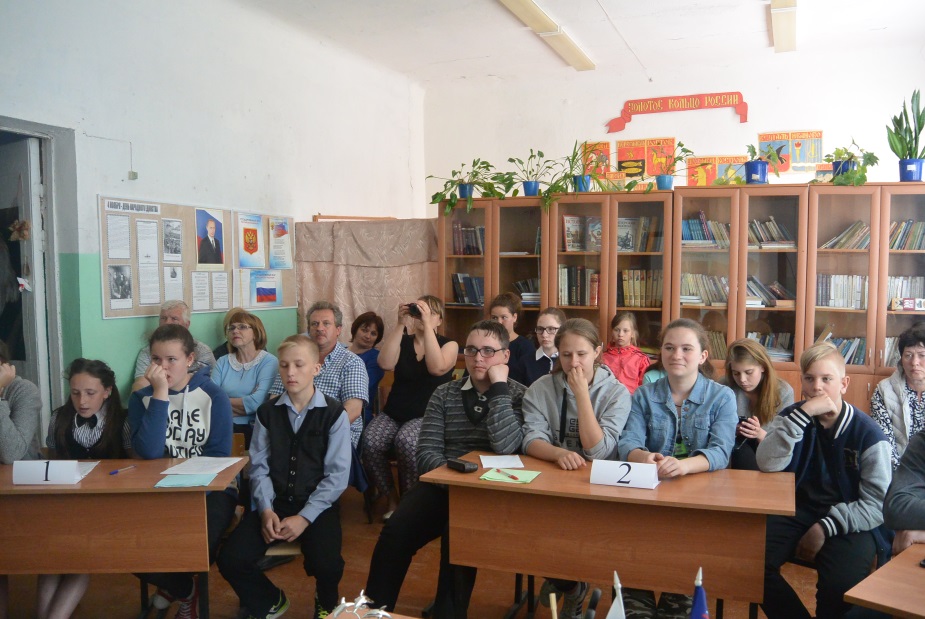 